令和５年度 四国４県グリーン・ツーリズム実践者交流研修会　参加申込書※お預かりする個人情報に関しましては、四国各県の個人情報保護条例に則り、研修参加者の管理に関する事務処理、各種情報の提供、その他の連絡を目的として使用いたします。また、研修中の映像・写真・記事等がテレビ・新聞・雑誌・インターネット等へ掲載される場合があります。上記の事項については、参加申込みをされた段階でご承諾されたことといたします。申込方法下記申込フォームより必要事項を入力いただくか、参加申込書をご記入の上、ＦＡＸまたはメールにてお申込み下さい。申込方法下記申込フォームより必要事項を入力いただくか、参加申込書をご記入の上、ＦＡＸまたはメールにてお申込み下さい。〇会場参加希望の場合：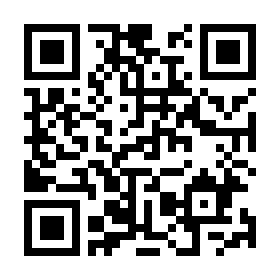 https://forms.gle/QvTw8B9hyHft6EPMA　　又は右記二次元バーコード〇オンライン参加希望の場合：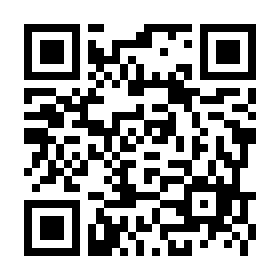 https://forms.gle/RBwGniA354Rs8SZ57又は右記二次元バーコード所属団体名該当する（　）に○を記入するとともに、所属団体名を記入してください。該当する（　）に○を記入するとともに、所属団体名を記入してください。所属団体名（　　）農林漁家民宿経営者（所属：　　　　　　　　　　　　　　　　　　　　　　　　　　　）（　　）農林漁家民宿経営者（所属：　　　　　　　　　　　　　　　　　　　　　　　　　　　）所属団体名（　　）体験メニュー提供者（所属：　　　　　　　　　　　　　　　　　　　　　　　　　　　）（　　）体験メニュー提供者（所属：　　　　　　　　　　　　　　　　　　　　　　　　　　　）所属団体名（　　）農林漁家民宿開業希望者（所属：　　　　　　　　　　　　　　　　　　　　　　　　　）（　　）農林漁家民宿開業希望者（所属：　　　　　　　　　　　　　　　　　　　　　　　　　）所属団体名（　　）体験メニュー実践希望者（所属：　　　　　　　　　　　　　　　　　　　　　　　　　）（　　）体験メニュー実践希望者（所属：　　　　　　　　　　　　　　　　　　　　　　　　　）所属団体名（　　）市町の職員（所属：　　　　　　　　　　　　　　　　　　　　　　　　　　　　　　　）（　　）市町の職員（所属：　　　　　　　　　　　　　　　　　　　　　　　　　　　　　　　）所属団体名（　　）県の職員　（所属：　　　　　　　　　　　　　　　　　　　　　　　　　　　　　　　）（　　）県の職員　（所属：　　　　　　　　　　　　　　　　　　　　　　　　　　　　　　　）所属団体名（　　）グリーン・ツーリズムに係る地域協議会等の関係者（所属：　　　　　　　　　　　　　　　　　）（　　）グリーン・ツーリズムに係る地域協議会等の関係者（所属：　　　　　　　　　　　　　　　　　）所属団体名（　　）そ　の　他（所属：　　　　　　　　　　　　　　　　　　　　　　　　　　　　　　　）（　　）そ　の　他（所属：　　　　　　　　　　　　　　　　　　　　　　　　　　　　　　　）参加者氏名・希望する体験※希望する体験を選択してください。オンライン受講の方は体験はできませんので、「オンライン」に○をしてください。※各体験とも定員を超える場合は先着順となりますので、ご希望の体験とならない場合があります。あらかじめご了承ください。（ふりがな）希望する体験等に○参加者氏名・希望する体験※希望する体験を選択してください。オンライン受講の方は体験はできませんので、「オンライン」に○をしてください。※各体験とも定員を超える場合は先着順となりますので、ご希望の体験とならない場合があります。あらかじめご了承ください。代表者　氏名：ぐい飲み・うちわ・オンライン参加者氏名・希望する体験※希望する体験を選択してください。オンライン受講の方は体験はできませんので、「オンライン」に○をしてください。※各体験とも定員を超える場合は先着順となりますので、ご希望の体験とならない場合があります。あらかじめご了承ください。（ふりがな）ぐい飲み・うちわ・オンライン参加者氏名・希望する体験※希望する体験を選択してください。オンライン受講の方は体験はできませんので、「オンライン」に○をしてください。※各体験とも定員を超える場合は先着順となりますので、ご希望の体験とならない場合があります。あらかじめご了承ください。氏名：ぐい飲み・うちわ・オンライン参加者氏名・希望する体験※希望する体験を選択してください。オンライン受講の方は体験はできませんので、「オンライン」に○をしてください。※各体験とも定員を超える場合は先着順となりますので、ご希望の体験とならない場合があります。あらかじめご了承ください。（ふりがな）ぐい飲み・うちわ・オンライン参加者氏名・希望する体験※希望する体験を選択してください。オンライン受講の方は体験はできませんので、「オンライン」に○をしてください。※各体験とも定員を超える場合は先着順となりますので、ご希望の体験とならない場合があります。あらかじめご了承ください。氏名：ぐい飲み・うちわ・オンライン参加者氏名・希望する体験※希望する体験を選択してください。オンライン受講の方は体験はできませんので、「オンライン」に○をしてください。※各体験とも定員を超える場合は先着順となりますので、ご希望の体験とならない場合があります。あらかじめご了承ください。（ふりがな）ぐい飲み・うちわ・オンライン参加者氏名・希望する体験※希望する体験を選択してください。オンライン受講の方は体験はできませんので、「オンライン」に○をしてください。※各体験とも定員を超える場合は先着順となりますので、ご希望の体験とならない場合があります。あらかじめご了承ください。氏名：ぐい飲み・うちわ・オンライン参加者氏名・希望する体験※希望する体験を選択してください。オンライン受講の方は体験はできませんので、「オンライン」に○をしてください。※各体験とも定員を超える場合は先着順となりますので、ご希望の体験とならない場合があります。あらかじめご了承ください。（ふりがな）ぐい飲み・うちわ・オンライン参加者氏名・希望する体験※希望する体験を選択してください。オンライン受講の方は体験はできませんので、「オンライン」に○をしてください。※各体験とも定員を超える場合は先着順となりますので、ご希望の体験とならない場合があります。あらかじめご了承ください。氏名：ぐい飲み・うちわ・オンライン参加費1,500円（体験及び昼食代・飲み物付き） × 会場受講人数　　　　人 ＝ 　　　　　　円※当日、会場でお支払いください（現金のみ）。　※オンライン受講は無料です。1,500円（体験及び昼食代・飲み物付き） × 会場受講人数　　　　人 ＝ 　　　　　　円※当日、会場でお支払いください（現金のみ）。　※オンライン受講は無料です。代表者住所電話番号メールアドレス【住所】〒【ＴEL】 ※必須、日中繋がる番号を記入　：　　　　　　　　　　　　　　　　　　　　　　　　　　　【E-mail】 ※必須：　　　　　　　　　　　　　　　　　　　　　　　　　　※申込から7日以内に、参加受付完了のメールをお送りします。【住所】〒【ＴEL】 ※必須、日中繋がる番号を記入　：　　　　　　　　　　　　　　　　　　　　　　　　　　　【E-mail】 ※必須：　　　　　　　　　　　　　　　　　　　　　　　　　　※申込から7日以内に、参加受付完了のメールをお送りします。研修の内容について事前に質問等があれば、記入してください。研修の内容について事前に質問等があれば、記入してください。研修の内容について事前に質問等があれば、記入してください。 申込先 　株式会社農協観光 地域共創事業課　担当：吉浦　E-mail：ntour.chiikikyousou@gmail.com（吉浦宛）ＦＡＸ：03-3298-7221（佐藤・吉原宛）